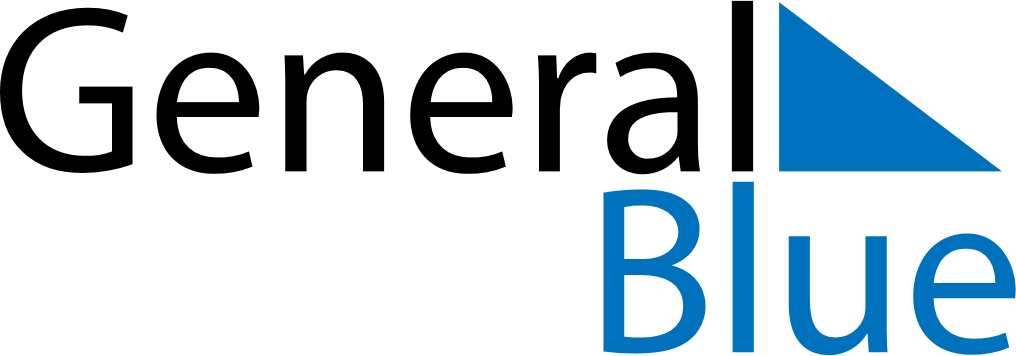 December 2024December 2024December 2024December 2024December 2024December 2024Al Hufuf, Saudi ArabiaAl Hufuf, Saudi ArabiaAl Hufuf, Saudi ArabiaAl Hufuf, Saudi ArabiaAl Hufuf, Saudi ArabiaAl Hufuf, Saudi ArabiaSunday Monday Tuesday Wednesday Thursday Friday Saturday 1 2 3 4 5 6 7 Sunrise: 6:10 AM Sunset: 4:50 PM Daylight: 10 hours and 40 minutes. Sunrise: 6:11 AM Sunset: 4:50 PM Daylight: 10 hours and 39 minutes. Sunrise: 6:11 AM Sunset: 4:51 PM Daylight: 10 hours and 39 minutes. Sunrise: 6:12 AM Sunset: 4:51 PM Daylight: 10 hours and 38 minutes. Sunrise: 6:13 AM Sunset: 4:51 PM Daylight: 10 hours and 37 minutes. Sunrise: 6:13 AM Sunset: 4:51 PM Daylight: 10 hours and 37 minutes. Sunrise: 6:14 AM Sunset: 4:51 PM Daylight: 10 hours and 36 minutes. 8 9 10 11 12 13 14 Sunrise: 6:15 AM Sunset: 4:51 PM Daylight: 10 hours and 36 minutes. Sunrise: 6:15 AM Sunset: 4:51 PM Daylight: 10 hours and 36 minutes. Sunrise: 6:16 AM Sunset: 4:52 PM Daylight: 10 hours and 35 minutes. Sunrise: 6:17 AM Sunset: 4:52 PM Daylight: 10 hours and 35 minutes. Sunrise: 6:17 AM Sunset: 4:52 PM Daylight: 10 hours and 34 minutes. Sunrise: 6:18 AM Sunset: 4:53 PM Daylight: 10 hours and 34 minutes. Sunrise: 6:19 AM Sunset: 4:53 PM Daylight: 10 hours and 34 minutes. 15 16 17 18 19 20 21 Sunrise: 6:19 AM Sunset: 4:53 PM Daylight: 10 hours and 34 minutes. Sunrise: 6:20 AM Sunset: 4:54 PM Daylight: 10 hours and 33 minutes. Sunrise: 6:20 AM Sunset: 4:54 PM Daylight: 10 hours and 33 minutes. Sunrise: 6:21 AM Sunset: 4:55 PM Daylight: 10 hours and 33 minutes. Sunrise: 6:22 AM Sunset: 4:55 PM Daylight: 10 hours and 33 minutes. Sunrise: 6:22 AM Sunset: 4:55 PM Daylight: 10 hours and 33 minutes. Sunrise: 6:23 AM Sunset: 4:56 PM Daylight: 10 hours and 33 minutes. 22 23 24 25 26 27 28 Sunrise: 6:23 AM Sunset: 4:56 PM Daylight: 10 hours and 33 minutes. Sunrise: 6:24 AM Sunset: 4:57 PM Daylight: 10 hours and 33 minutes. Sunrise: 6:24 AM Sunset: 4:57 PM Daylight: 10 hours and 33 minutes. Sunrise: 6:24 AM Sunset: 4:58 PM Daylight: 10 hours and 33 minutes. Sunrise: 6:25 AM Sunset: 4:59 PM Daylight: 10 hours and 33 minutes. Sunrise: 6:25 AM Sunset: 4:59 PM Daylight: 10 hours and 33 minutes. Sunrise: 6:26 AM Sunset: 5:00 PM Daylight: 10 hours and 34 minutes. 29 30 31 Sunrise: 6:26 AM Sunset: 5:00 PM Daylight: 10 hours and 34 minutes. Sunrise: 6:26 AM Sunset: 5:01 PM Daylight: 10 hours and 34 minutes. Sunrise: 6:27 AM Sunset: 5:02 PM Daylight: 10 hours and 34 minutes. 